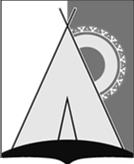 СОВЕТ ДЕПУТАТОВСЕЛЬСКОГО ПОСЕЛЕНИЯ РУССКИНСКАЯСургутского районаХанты - Мансийского автономного округа – ЮгрыРЕШЕНИЕ«14» февраля 2019 года						                                             № 22   д. Русскинская	В соответствии со статьей 28 Федерального закона от 06 октября 2003 года №131 - ФЗ "Об общих принципах организации местного самоуправления в Российской Федерации", на основании статьи 48 устава сельского поселения Русскинская и в целях обеспечения участия населения поселения в осуществлении местного самоуправления,Совет депутатов сельского поселения Русскинская решил:1.	Назначить по инициативе Совета депутатов сельского поселения Русскинская публичные слушания по проекту решения Совета депутатов сельского поселения Русскинская "О внесении изменений и дополнений в устав сельского поселения Русскинская" согласно приложению 1 на 28 февраля 2019 года в 17.00 часов по адресу: деревня Русскинская, ул. Ветеранов, 16, в здании МКУК «Русскинской центр досуга и творчества».2.	Создать организационный комитет по проведению публичных слушаний по проекту решения "О внесении изменений и дополнении в устав сельского поселения Русскинская", согласно приложению 2.3.	Администрации сельского поселения Русскинская обнародовать настоящее решение одновременно с решением Совета депутатов поселения сельского поселения Русскинская от 12 января 2018 года № 223 "Об утверждении положения о порядке учёта предложений по проекту устава поселения, проекту решения о внесении изменений и дополнений в устав поселения, порядке участия граждан в его обсуждении" и разместить на официальном сайте органов местного самоуправления сельского поселения Русскинская.Предложения и замечания по проекту решения Совета депутатов сельского поселения Русскинская "О внесении изменений и дополнений в устав сельского поселения Русскинская" принимаются до 17 ч. 00 мин. 26 февраля 2019 года по адресу: деревня Русскинская, ул. Новосёлов, д. 4.Глава поселения                                                                                          А.Н. СоболевИсполнитель:ЮристОсипов Н.А.8 (3462) 737 - 035Приложение к решению Совета депутатов сельского поселения Русскинскаяот «14» февраля 2019 года № 22СОВЕТ ДЕПУТАТОВСЕЛЬСКОГО ПОСЕЛЕНИЯ РУССКИНСКАЯСургутского районаХанты - Мансийского автономного округа – ЮгрыРЕШЕНИЕ - проект«19» марта 2019 года							                                № _____   д. РусскинскаяО внесении изменений и дополнении в устав сельского поселения Русскинская       В целях приведения устава сельского поселения Русскинская в соответствие с Федеральными законами от 27.12.2018 № 498 - ФЗ "Об ответственном обращении с животными и о внесении изменений в отдельные законодательные акты Российской Федерации", от 27.12.2018 года № 558 - ФЗ "О внесений изменений в жилищный кодекс Российской Федерации в части упорядочения норм, регулирующих переустройство и (или) перепланировку помещений в многоквартирном доме", от 18.04.2018 года № 83 - ФЗ "О внесении изменений в отдельные законодательные акты Российской Федерации по вопросам совершенствования организации местного самоуправления",Совет депутатов сельского поселения Русскинская решил:1. Внести в устав сельского поселения Русскинская, принятый решением Совета депутатов сельского поселения Русскинская от 21.11.2005 года № 10 (с изменениями от 26.12.2018 года № 16) следующие изменения:1) В пункте 16 части 1 статьи 5.1  слова «мероприятий по отлову и содержанию безнадзорных животных, обитающих» заменить словами «деятельности по обращению с животными без владельцев, обитающими».  2) Часть 1 статьи 12.1 (Сход граждан) изложить в следующей редакции:"1. В населенных пунктах, входящих в состав поселения, может проводиться сход граждан в соответствии с Федеральным законом "Об общих принципах организации местного самоуправления в Российской Федерации" по следующим вопросам:- изменения границ поселения, влекущего отнесение территорий указанных населенных пунктов к территории другого поселения; - введения и использования средств самообложения граждан на территории данных населённых пунктов;- выдвижения кандидатуры старосты сельского населённого пункта, а также досрочного прекращения полномочий старосты сельского населённого пункта;- по иным вопросам, предусмотренным Федеральным законом "Об общих принципах организации местного самоуправления в Российской Федерации".".3) Дополнить статьёй 12.2 следующего содержания:    "статья 12.2 Староста сельского населённого пункта     1. Для организации взаимодействия органов местного самоуправления поселения и жителей сельского населённого пункта при решении вопросов местного значения в сельском населённом пункте, расположенном в поселении, может назначаться староста сельского населённого пункта.     2. Староста сельского населённого пункта назначается Советом поселения сроком на 5 лет.      3. Полномочия старосты сельского населённого пункта прекращаются досрочно по решению Совета поселения по представлению схода граждан сельского населённого пункта, а также в случаях, установленных пунктами 1 – 7 части 10 статьи 40 Федерального закона «Об общих принципах организации местного самоуправления в Российской Федерации».     4. Староста сельского населённого пункта осуществляет полномочия и права, предусмотренные Федеральным законом «Об общих принципах организации местного самоуправления в Российской Федерации», решением Совета поселения в соответствии законом Ханты-Мансийского автономного округа – Югры.       5. Гарантии деятельности и иные вопросы статуса старосты сельского населённого пункта устанавливаются Советом поселения в соответствии законом Ханты-Мансийского автономного округа – Югры.".  4) В пункте 12 части 4 статьи 26 слова «жилых помещений» заменить словами «помещений в многоквартирном доме».   2. Настоящее решение не позднее 15 дней со дня принятия направить в Управление Министерства юстиции Российской Федерации по Ханты-Мансийскому автономному округу - Югре для государственной регистрации.   3. Обнародовать настоящее решение и разместить на официальном сайте органов местного самоуправления сельского поселения Русскинская после государственной регистрации в установленные законодательством сроки.    4. Настоящее решение вступает в силу после его обнародования.            5. Контроль за выполнением настоящего решения возложить на главу сельского поселения Русскинская.Глава сельского поселения Русскинская	                                           	                           А.Н. СоболевПояснительная запискак проекту решения Совета депутатов сельского поселения Русскинская "О внесении изменений в устав сельского поселения Русскинская"      Федеральным законом от 27.12.2018 № 498 - ФЗ "Об ответственном обращении с животными и о внесении изменений в отдельные законодательные акты Российской Федерации" и Федеральным законом от 27.12.2018 года № 558 - ФЗ "О внесений изменений в жилищный кодекс Российской Федерации в части упорядочения норм, регулирующих переустройство и (или) перепланировку помещений в многоквартирном доме" внесены изменения в Федеральный закон от 6 октября 2003 года № 131 - ФЗ "Об общих принципах организации местного самоуправления в Российской Федерации" (далее – Федеральный закон № 131-ФЗ).	В целях приведения пункта 16 части 1 статьи 5.1. "Права органов местного самоуправления поселения на решение вопросов, не отнесенных к вопросам местного значения поселений" в соответствии с пунктом 14 части 1 статьи 14.1 Федерального закона № 131 - ФЗ и Жилищного кодекса РФ подготовлены настоящие изменения.         Юрист администрации                                                                      Н.А. Осипов